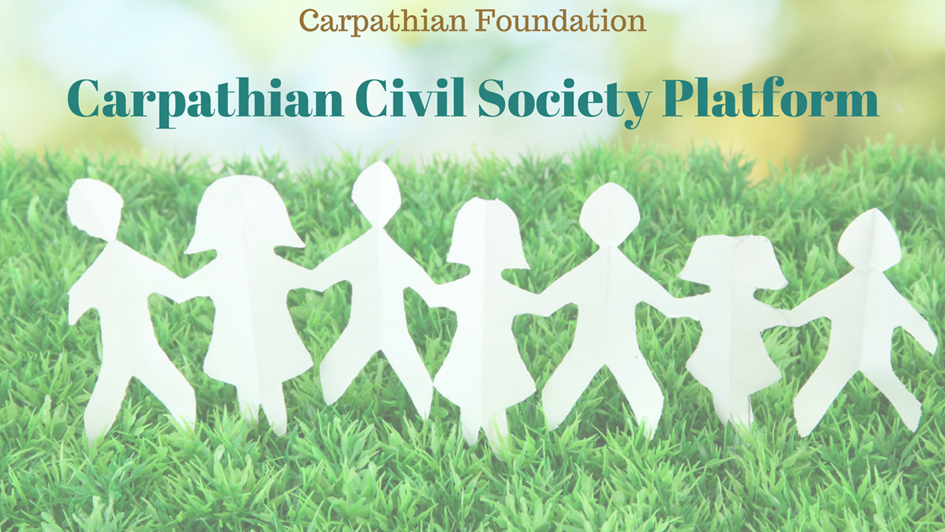 NávratkaMeno a priezvisko:Názov média, ktoré zastupujem:Zúčastním saNezúčastním sa* nehodiace sa preškrtnitena tlačovej konferencii dňa 2. 10. 2018 o 13. hodine v hoteli Roca v Košiciach (Južná trieda 117), ktorú organizuje ETP Slovensko v spolupráci s partnermi Karpatská nadácia Maďarsko, Karpatská nadácia Ukrajina a Nadácia Brána Karpát z Poľska v rámci projektu Karpatská platforma pre občiansku spoločnosť.Prijímam Neprijímam* nehodiace sa preškrtnitepozvanie na  spoločný obed pred tlačovou konferenciou v reštaurácii hoteli Roca, ktorý sa bude podávať o 12. hodine. Uprednostňujemklasické menuvegetariánske menu  * nehodiace sa preškrtnite_________________________________________________________________________________Návratku prosíme zaslať do 26. 9. 2018 Beáte Hybáčkovej na adresu hybackova@ke.etp.sk. Ďakujeme a tešíme sa na stretnutie.